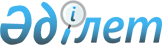 Об утверждении Правил проведения мониторинга выполнения единых требований в области информационно-коммуникационных технологий и обеспечения информационной безопасностиПриказ и.о. Министра оборонной и аэрокосмической промышленности Республики Казахстан от 28 февраля 2018 года № 33/НҚ. Зарегистрирован в Министерстве юстиции Республики Казахстан 13 апреля 2018 года № 16756.
      В соответствии с подпунктом 8) статьи 7-1 Закона Республики Казахстан от 24 ноября 2015 года "Об информатизации" и подпунктом 2) пункта 3 статьи 16 Закона Республики Казахстан от 19 марта 2010 года "О государственной статистике" ПРИКАЗЫВАЮ:
      1. Утвердить прилагаемые Правила проведения мониторинга выполнения единых требований в области информационно-коммуникационных технологий и обеспечения информационной безопасности.
      2. Комитету по информационной безопасности Министерства оборонной и аэрокосмической промышленности Республики Казахстан в установленном законодательством Республики Казахстан порядке обеспечить:
      1) государственную регистрацию настоящего приказа в Министерстве юстиции Республики Казахстан;
      2) в течение десяти календарных дней со дня государственной регистрации настоящего приказа направление его копии в бумажном и электронном виде на казахском и русском языках в Республиканское государственное предприятие на праве хозяйственного ведения "Республиканский центр правовой информации" для официального опубликования и включения в Эталонный контрольный банк нормативных правовых актов Республики Казахстан;
      3) в течение десяти календарных дней после государственной регистрации настоящего приказа направление его копии на официальное опубликование в периодические печатные издания;
      4) размещение настоящего приказа на интернет-ресурсе Министерства оборонной и аэрокосмической промышленности Республики Казахстан после его официального опубликования;
      5) в течение десяти рабочих дней после государственной регистрации настоящего приказа в Министерстве юстиции Республики Казахстан представление в Юридический департамент Министерства оборонной и аэрокосмической промышленности Республики Казахстан сведений об исполнении мероприятий, предусмотренных подпунктами 1), 2), 3) и 4) настоящего пункта.
      3. Контроль за исполнением настоящего приказа возложить на курирующего вице-министра оборонной и аэрокосмической промышленности Республики Казахстан.
      4. Настоящий приказ вводится в действие по истечении десяти календарных дней после дня его первого официального опубликования. Правила
проведения мониторинга выполнения единых требований в области информационно-коммуникационных технологий и обеспечения информационной безопасности Глава 1. Общие положения
      1. Настоящие Правила проведения мониторинга выполнения единых требований в области информационно-коммуникационных технологий и обеспечения информационной безопасности (далее – Правила) разработаны в соответствии с подпунктом 8) статьи 7-1 Закона Республики Казахстан от 24 ноября 2015 года "Об информатизации" (далее – Закон) и определяют порядок проведения мониторинга выполнения единых требований в области информационно-коммуникационных технологий и обеспечения информационной безопасности, утвержденных постановлением Правительства Республики Казахстан от 20 декабря 2016 года № 832 (далее – ЕТ), относящихся к сфере обеспечения информационной безопасности.
      2. Мониторинг выполнения ЕТ проводится с целью определения полноты выполнения требований в сфере обеспечения информационной безопасности.
      3. Задачами проведения мониторинга выполнения ЕТ являются сбор, свод и анализ информации о ходе выполнения ЕТ в сфере обеспечения информационной безопасности.
      4. Мониторинг выполнения ЕТ осуществляется уполномоченным органом в сфере обеспечения информационной безопасности (далее – уполномоченный орган). 
      5. Мониторинг выполнения ЕТ осуществляется в отношении государственных органов (далее – ГО), местных исполнительных органов (далее – МИО), государственных юридических лиц, субъектов квазигосударственного сектора, собственников и владельцев негосударственных информационных систем, интегрируемых с информационными системами государственных органов или предназначенных для формирования государственных электронных информационных ресурсов, а также собственников и владельцев критически важных объектов информационно-коммуникационной инфраструктуры, в части выполнения ими ЕТ.
      6. Настоящие Правила не распространяются на:
      1) отношения, возникающие при осуществлении Национальным Банком Республики Казахстан и организациями, входящими в его структуру, работ по созданию или развитию, эксплуатации интернет-ресурсов, информационных систем, не интегрируемых с объектами информационно-коммуникационной инфраструктуры "электронного правительства", локальных сетей и сетей телекоммуникаций, а также при проведении закупок товаров, работ и услуг в сфере информатизации;
      2) информационные системы в защищенном исполнении, отнесенные к государственным секретам в соответствии с законодательством Республики Казахстан о государственных секретах, а также сети телекоммуникаций специального назначения и (или) правительственной, президентской засекреченной, шифрованной и кодированной связи;
      3) информационные системы и интернет ресурсы специальных государственных органов. Глава 2. Порядок проведения мониторинга выполнения ЕТ в области информационно-коммуникационных технологий и обеспечения информационной безопасности
      7. Мониторинг выполнения ЕТ осуществляется на основе: 
      1) отчета о выполнении ЕТ, представляемой ежегодно субъектами указанными в пункте 5 настоящих Правил по форме согласно приложению к настоящим Правилам, (далее – отчет); 
      2) информации, запрашиваемой уполномоченным органом у республиканского государственного предприятия "Государственная техническая служба" Комитета национальной безопасности Республики Казахстан в соответствии с подпунктом 5) статьи 7-1 Закона;
      3) информации, запрашиваемой уполномоченным органом у Оперативного центра информационной безопасности, Национального координационного центра информационной безопасности в соответствии с Законом.
      4) информация, размещенной на архитектурном портале "электронного правительства".
      Сноска. Пункт 7 с изменениями, внесенными приказом Министра цифрового развития, инноваций и аэрокосмической промышленности РК от 19.08.2019 № 200/НҚ (вводится в действие по истечении десяти календарных дней после дня его первого официального опубликования).


      8. Государственные органы, местные исполнительные органы представляют отчет на казахском и русском языках в срок не позднее 25 числа месяца, следующего за отчетным периодом, в уполномоченный орган в электронном виде посредством единой системы электронного документооборота государственных органов.
      9. Государственные юридические лица, субъекты квазигосударственного сектора, собственники и владельцы негосударственных информационных систем, интегрируемых с информационными системами государственных органов или предназначенных для формирования государственных электронных информационных ресурсов, а также собственники и владельцы критически важных объектов информационно-коммуникационной инфраструктуры на добровольной основе представляют отчет на казахском и русском языках в срок не позднее 25 числа месяца, следующего за отчетным периодом, в уполномоченный орган на бумажном носителе. 
      Отчетным периодом является календарный год. 
      10. В случае если последний день срока предоставления отчета приходится на нерабочий день, сроком предоставления является следующий рабочий день. 
      11. Уполномоченный орган на основе сводной информации проводит анализ выполнения требований ЕТ в сфере обеспечения информационной безопасности. Отчет о выполнении ЕТ
      Сноска. Приложение с изменениями, внесенными приказом Министра цифрового развития, инноваций и аэрокосмической промышленности РК от 19.08.2019 № 200/НҚ (вводится в действие по истечении десяти календарных дней после дня его первого официального опубликования).
      Отчетный период 20___ г.
      Индекс: форма № 1-ФО
      Периодичность: годовая
      Круг лиц представляющих: государственные органы, местные исполнительные органы, государственные юридические лица, субъекты квазигосударственного сектора, собственники и владельцы негосударственных информационных систем, интегрируемых с информационными системами государственных органов или предназначенных для формирования государственных электронных информационных ресурсов, собственники и владельцы критически важных объектов информационно-коммуникационной инфраструктуры
      Куда представляется: Министерство цифрового развития, инноваций и аэрокосмической промышленности Республики Казахстан
      Срок представления: до 25 января после отчетного периода
      Примечание: 
      Пояснение по заполнению формы отчета о выполнении единых требований в области информационно-коммуникационных технологий и обеспечения информационной безопасности
      1. Настоящее пояснение по заполнению формы отчета, предназначенной для сбора административных данных, детализирует порядок ее заполнения (далее – форма отчет).
      2. Основной задачей формы отчета о выполнении единых требований в области информационно-коммуникационных технологий и обеспечения информационной безопасности (далее – ЕТ) является сбор, свод и анализ информации о ходе выполнения ЕТ в сфере обеспечения информационной безопасности.
      3. Заполненная форма отчета предоставляется в Министерство цифрового развития, инноваций и аэрокосмической промышленности Республики Казахстан:
      1) государственными и местными исполнительными органами отчет на казахском и русском языках в срок не позднее 25 числа месяца, следующего за отчетным периодом, посредством единой системы электронного документооборота государственных органов.
      2) государственными юридическими лицами, субъектами квазигосударственного сектора, собственниками и владельцами негосударственных информационных систем, интегрируемых с информационными системами государственных органов или предназначенных для формирования государственных электронных информационных ресурсов, а также собственниками и владельцами критически важных объектов информационно-коммуникационной инфраструктуры на добровольной основе в срок не позднее 25 числа месяца, следующего за отчетным периодом, на бумажном носителе.
      4. Форма отчета заполняется на казахском и русском языках.
      5. Форму отчета подписывает первый руководитель, а в случае его отсутствия – лицо, исполняющее его обязанности.
      6. Форма отчета заполняется следующим образом:
      в графе 3 "Выполнено" указывается обозначение знаком "+";
      в графе 4 "Не выполнено" указывается обозначение знаком "–";
      в графе 5 "Причина невыполнения" указывается подробная информация о невыполнении требований пунктов ЕТ.
      _______________________________________       (Наименование организации, БИН)
      ______________________________________________       (Адрес, телефон, электронная почта)
					© 2012. РГП на ПХВ «Институт законодательства и правовой информации Республики Казахстан» Министерства юстиции Республики Казахстан
				
      Исполняющий обязанности Министраоборонной и аэрокосмическойпромышленности Республики Казахстан

М. Нургужин

"СОГЛАСОВАНО"Министр информации и коммуникацийРеспублики Казахстан______________ Д. Абаев6 марта 2018 год

"СОГЛАСОВАНО"Исполняющий обязанности ПредседателяКомитета по статистикеМинистерства национальной экономикиРеспублики Казахстан___________ Г. Керимханова30 марта 2018 год

"СОГЛАСОВАНО"Председатель Комитетанациональной безопасностиРеспублики Казахстан___________ К. Масимов13 марта 2018 год
Утверждены
приказом исполняющего
обязанности Министра
оборонной и аэрокосмической
промышленности
Республики Казахстан
от 28 февраля 2018 года
№ 33/НҚПриложение 
к Правилам проведения
мониторинга выполнения
единых требований в области
информационно-
коммуникационных технологий
и обеспечения информационной
безопасностиФорма, предназначенная для сбора административных данных
№
Перечень требований
Выполнено
Невыполнено
Причина невыполнения
1
2
3
4
5
Требования к организации и управлению информатизацией
Требования к организации и управлению информатизацией
Требования к организации и управлению информатизацией
Требования к организации и управлению информатизацией
Требования к организации и управлению информатизацией
1.
Соблюдение требований по оборудованию рабочего пространства и места служащих государственного органа (далее – ГО) и местных исполнительных органов (далее – МИО)
2.
Соблюдение требований по размещению рабочих станций служащих ГО или МИО
3.
Соблюдение требований по защите рабочих станций от отказов в системе электроснабжения и других нарушений, вызываемых сбоями в работе коммунальных служб
4.
Соблюдение требований по процедуре и периодичности технического обслуживания рабочих станций для обеспечения непрерывной доступности и целостности
5.
Соблюдение требований по защите рабочих станций мобильных пользователей, находящихся за пределами ГО или МИО, с учетом различных внешних рисков
6.
Соблюдение требований гарантированного уничтожения информации при повторном использовании рабочих станций или выводе из эксплуатации носителей информации
7.
Соблюдение правил выноса рабочих станций за пределы рабочего места
8.
Соблюдение учета рабочих станций с проверкой конфигураций
9.
Соблюдение требований по отключению или блокированию неиспользуемых портов ввода-вывода рабочих станций и мобильных компьютеров служащих ГО и МИО
10.
Соблюдение требований по обработке и хранению служебной информации ГО и МИО на рабочих станциях, подключенных к локальной сети внутреннего контура ГО или МИО и не имеющих подключения к Интернету
Требования к организации информационной безопасности
Требования к организации информационной безопасности
Требования к организации информационной безопасности
Требования к организации информационной безопасности
Требования к организации информационной безопасности
11.
Соблюдение требований по наличию обособленного структурного подразделения по информационной безопасности
12.
Наличие нормативно-технической документации по обеспечению информационной безопасности
13.
Наличие методов оценки рисков в сфере информационно-коммуникационных технологий 
14.
Наличие каталога угроз (рисков) в сфере информационно-коммуникационных технологий
15.
Осуществление контроля событий нарушений информационной безопасности
16.
Соблюдение требований по хранению журналов регистрации событий в течении трех лет в оперативном доступе не менее трех месяцев
17.
Наличие плана мероприятий по обеспечению непрерывной работы и восстановлению критически важных процессов
18.
Соблюдение обязанностей по обеспечению информационной безопасности внесенных в должностные инструкции и (или) условия трудового договора
19.
Соблюдение требований идентификации
20.
Соблюдение требований по применению средств криптографической защиты информации
21.
Обеспечение доступности и отказоустойчивости методами резервирования серверного оборудования
22.
Обеспечение мониторинга действий пользователей и обеспечение блокировки аномальной деятельности пользователей
23.
Соблюдение требований мониторинга обеспечения информационной безопасности
24.
Наличие средств и систем обеспечения информационной безопасности 
25.
Наличие регистрационных свидетельств удостоверяющих центров
Требования к электронным информационным ресурсам и интернет-ресурсам
Требования к электронным информационным ресурсам и интернет-ресурсам
Требования к электронным информационным ресурсам и интернет-ресурсам
Требования к электронным информационным ресурсам и интернет-ресурсам
Требования к электронным информационным ресурсам и интернет-ресурсам
26.
Соблюдение требований по формированию, размещению и хранению метаданных
27.
Соблюдение требований по созданию или развитию информационных ресурсов
28.
Соблюдение требований по обеспечению информационной безопасности информационных ресурсов
Требования к разрабатываемому или приобретаемому прикладному программному обеспечению
Требования к разрабатываемому или приобретаемому прикладному программному обеспечению
Требования к разрабатываемому или приобретаемому прикладному программному обеспечению
Требования к разрабатываемому или приобретаемому прикладному программному обеспечению
Требования к разрабатываемому или приобретаемому прикладному программному обеспечению
29.
Соблюдение требований к создаваемому или развиваемому прикладному программному обеспечению информационной системы 
30.
Соблюдение требований к использованию готового прикладного программного обеспечения
31.
Наличие технической поддержки и сопровождения программного обеспечения
32.
Наличие мероприятия по контролю использования программного обеспечения:
-определение фактически используемого программного обеспечения;
-определение прав на использование программного обеспечения;
-сравнение фактически используемого программного обеспечения и имеющихся лицензий.
33.
Соблюдение требований использования электронной цифровой подписи в прикладном программном обеспечении
Требования к информационной системе
Требования к информационной системе
Требования к информационной системе
Требования к информационной системе
Требования к информационной системе
34.
Наличие акта о завершении опытной эксплуатации информационной системы
35.
Строка исключена приказом Министра цифрового развития, инноваций и аэрокосмической промышленности РК от 19.08.2019 № 200/НҚ (вводится в действие по истечении десяти календарных дней после дня его первого официального опубликования).
Строка исключена приказом Министра цифрового развития, инноваций и аэрокосмической промышленности РК от 19.08.2019 № 200/НҚ (вводится в действие по истечении десяти календарных дней после дня его первого официального опубликования).
Строка исключена приказом Министра цифрового развития, инноваций и аэрокосмической промышленности РК от 19.08.2019 № 200/НҚ (вводится в действие по истечении десяти календарных дней после дня его первого официального опубликования).
Строка исключена приказом Министра цифрового развития, инноваций и аэрокосмической промышленности РК от 19.08.2019 № 200/НҚ (вводится в действие по истечении десяти календарных дней после дня его первого официального опубликования).
36.
Строка исключена приказом Министра цифрового развития, инноваций и аэрокосмической промышленности РК от 19.08.2019 № 200/НҚ (вводится в действие по истечении десяти календарных дней после дня его первого официального опубликования).
Строка исключена приказом Министра цифрового развития, инноваций и аэрокосмической промышленности РК от 19.08.2019 № 200/НҚ (вводится в действие по истечении десяти календарных дней после дня его первого официального опубликования).
Строка исключена приказом Министра цифрового развития, инноваций и аэрокосмической промышленности РК от 19.08.2019 № 200/НҚ (вводится в действие по истечении десяти календарных дней после дня его первого официального опубликования).
Строка исключена приказом Министра цифрового развития, инноваций и аэрокосмической промышленности РК от 19.08.2019 № 200/НҚ (вводится в действие по истечении десяти календарных дней после дня его первого официального опубликования).
37.
Соблюдения требования предоставления системному интегратору "электронного правительства" для учета и хранения разработанного программного обеспечения: исходных кодов согласно единым требованиям, комплекса настроек лицензионного прикладного программного обеспечения (при наличии) информационной системы ГО и МИО
38.
Соблюдение требования по обеспечению промышленной эксплуатации информационной системы ГО или МИО 
39.
Обеспечение управления информационной системы из внутренней локальной сети
Требования к технологической платформе
Требования к технологической платформе
Требования к технологической платформе
Требования к технологической платформе
Требования к технологической платформе
40.
Наличие коэффициента бесперебойного и отказоустойчивого функционирования предоставляемых информационно-коммуникационных услуг 
41.
Соблюдение требований по управлению идентификацией
42.
Соблюдение требований по управлению доступом
43.
Соблюдение требований по управлению ключами шифрования
44.
Соблюдение требований по проведению аудита событий информационной безопасности
45.
Соблюдение требований регистрации событий информационной безопасности
46.
Соблюдение требований по применению защитных мер аппаратных и программных компонентов инфраструктуры среды виртуализации
47.
Наличие физического разделения сред эксплуатации от сред разработки и тестирования
48.
Исполнение процедур сетевого и системного администрирования 
Требования к аппаратно-программному комплексу
Требования к аппаратно-программному комплексу
Требования к аппаратно-программному комплексу
Требования к аппаратно-программному комплексу
Требования к аппаратно-программному комплексу
49.
Проведение на регулярной основе инвентаризации серверного оборудования с проверкой его конфигурации
50.
Соблюдение требования по размещению серверного оборудования
51.
Наличие системы хранения данных обеспечивающей систему резервного копирования
Требования к сетям телекомуникаций
Требования к сетям телекомуникаций
Требования к сетям телекомуникаций
Требования к сетям телекомуникаций
Требования к сетям телекомуникаций
52.
Соблюдение требований к выделенным каналам связи
53.
Соблюдение требований по использованию служащими только ведомственной электронной почты при исполнении служебных обязанностей 
54.
Наличие оборудования кабельной системы
55.
Наличие активного оборудования локальных сетей обеспечивающегося электропитанием от источников бесперебойного питания
Требования к системам бесперебойного функционирования технических средств и информационной безопасности
Требования к системам бесперебойного функционирования технических средств и информационной безопасности
Требования к системам бесперебойного функционирования технических средств и информационной безопасности
Требования к системам бесперебойного функционирования технических средств и информационной безопасности
Требования к системам бесперебойного функционирования технических средств и информационной безопасности
56.
Соблюдение требований по монтажу оборудования
57.
Наличие документирования при техническом сопровождении оборудования
58.
Наличие системы контроля и управления доступом
59.
Наличие системы обеспечения микроклимата
60.
Наличие системы охранной сигнализации серверного помещения
61.
Наличие системы видеонаблюдения
62.
Наличие системы пожарной сигнализации серверного помещения
63.
Наличие системы пожаротушения серверного помещения
64.
Наличие системы гарантированного электропитания
65.
Наличие системы заземления серверного помещения
Исполнитель_________________________________Фамилия, имя, отчество (при наличии)
дата _____________________________
подпись__________________________
Руководитель_________________________________Фамилия, имя, отчество (при наличии)
дата _____________________________
подпись__________________________